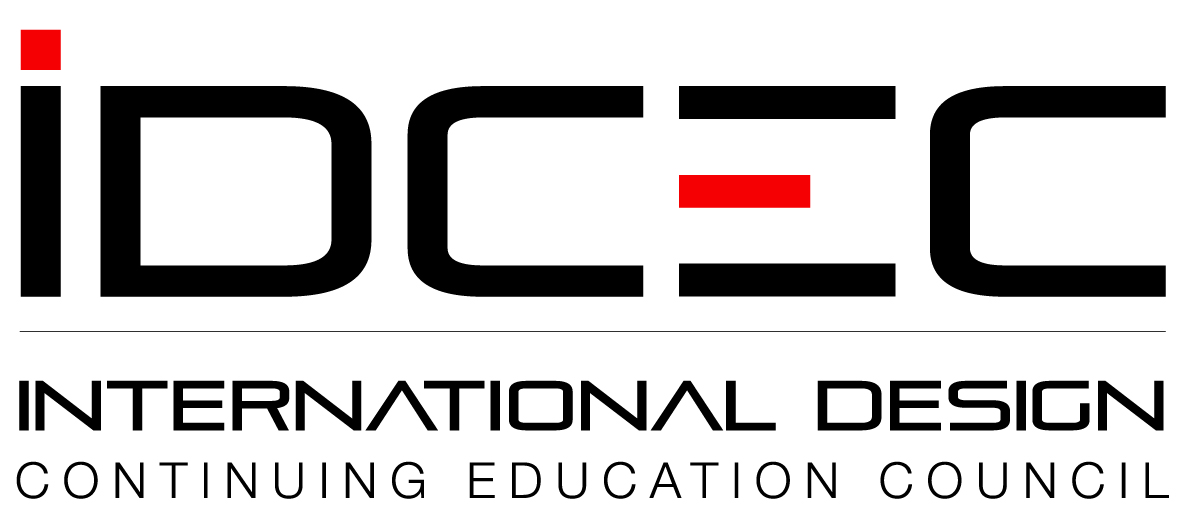 Certificate of Completion[Participant's Name]has successfully completed the CEU listed belowCEU Title: ________________________________________________IDCEC Class Code: __________CEU Value: ___Subject Code: ______Learning Level: _______________ Designation: ________________Instructor/Author Name: ________________________Date of Issue:							Instructor/Sponsoring Organization Signature